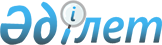 О внесении изменений в постановление Правительства Республики Казахстан от 23 июля 2002 года № 818
					
			Утративший силу
			
			
		
					Постановление Правительства Республики Казахстан от 25 июня 2005 года № 628. Утратило силу постановлением Правительства Республики Казахстан от 29 сентября 2016 года № 546
      Сноска. Утратило силу постановлением Правительства РК от 29.09.2016 № 546.
      Правительство Республики Казахстан ПОСТАНОВЛЯЕТ: 
       1. Внести в постановление  Правительства Республики Казахстан от 23 июля 2002 года 
      N 818 "О создании Межведомственного координационного совета по реализации проекта управления водными ресурсами и восстановления земель" следующие изменения: 
       ввести в состав Межведомственного координационного совета по реализации проекта управления водными ресурсами и восстановления земель: 
      Умбетова - Министра сельского хозяйства Республики 
      Серика Абикеновича Казахстан, председателем 
      Айтжанова - вице-министра сельского хозяйства Республики 
      Дулата Нулиевича Казахстан, заместителем председателя 
      Акчулакова - заместителя начальника управления внешних 
      Мейрама Толеутаевича связей и инвестиций Министерства сельского 
       хозяйства Республики Казахстан, секретарем 
      Арифханова - вице-министра финансов Республики Казахстан 
      Айдара Абдразаховича 
      Бекжанова - вице-министра охраны окружающей среды 
      Жамбула Лесбековича Республики Казахстан 
      Коржову - вице-министра экономики и бюджетного 
      Наталью Артемовну планирования Республики Казахстан 
      Караманова - заместителя председателя Комитета по делам 
      Аскара Узакбаевича строительства и жилищно-коммунального 
       хозяйства Министерства индустрии и торговли 
       Республики Казахстан; 
      вывести из указанного состава: Есимова Ахметжана Смагуловича, Дунаева Армана 
      Галиаскаровича, Мусину Лилию Сакеновну, Кынатова Марата Полатовича, Кусаинова Абельгази 
      Калиакпаровича, Кудайбергенова Копбосына Кудайбергеновича, Шардарбека Шарипбека. 
      2. Настоящее постановление вводится в действие со дня подписания. 
					© 2012. РГП на ПХВ «Институт законодательства и правовой информации Республики Казахстан» Министерства юстиции Республики Казахстан
				
Премьер-Министр
Республики Казахстан